§585-D.  New motor vehicle emission standardsSubject to the provisions of this section, the board may adopt and enforce standards that meet the requirements of the federal Clean Air Act, Section 177, 42 United States Code, Section 7507 relating to control of emissions from new motor vehicles or new motor vehicle engines.  These standards, known as a "low-emission vehicle program," must be designed to prevent air pollution and achieve and maintain ambient air quality standards within the State.  [PL 2005, c. 245, §1 (AMD).]1.  New England states adoption. [PL 1999, c. 582, §1 (RP).]2.  Ozone transport region adoption. [PL 1999, c. 582, §1 (RP).]The department may not implement the low-emission vehicle program if the implementation of that program includes the adoption, sale or use of the reformulated gasoline approved for sale and use in California.  [PL 2005, c. 245, §1 (AMD).]SECTION HISTORYPL 1993, c. 358, §1 (NEW). PL 1997, c. 364, §§37,38 (AMD). PL 1999, c. 582, §1 (AMD). PL 2005, c. 245, §1 (AMD). PL 2007, c. 619, §7 (AMD). PL 2011, c. 120, §8 (AMD). The State of Maine claims a copyright in its codified statutes. If you intend to republish this material, we require that you include the following disclaimer in your publication:All copyrights and other rights to statutory text are reserved by the State of Maine. The text included in this publication reflects changes made through the First Regular and First Special Session of the 131st Maine Legislature and is current through November 1, 2023
                    . The text is subject to change without notice. It is a version that has not been officially certified by the Secretary of State. Refer to the Maine Revised Statutes Annotated and supplements for certified text.
                The Office of the Revisor of Statutes also requests that you send us one copy of any statutory publication you may produce. Our goal is not to restrict publishing activity, but to keep track of who is publishing what, to identify any needless duplication and to preserve the State's copyright rights.PLEASE NOTE: The Revisor's Office cannot perform research for or provide legal advice or interpretation of Maine law to the public. If you need legal assistance, please contact a qualified attorney.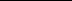 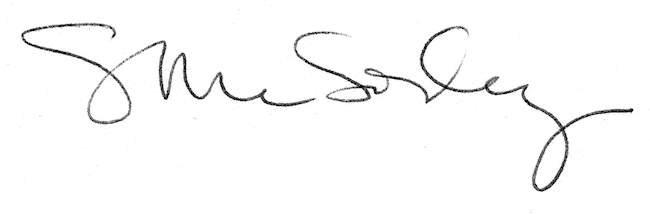 